Ход урока:1.Орг. момент.2. Устная часть. Решите уравнение:3. Основная часть.1 задание. Решить уравнение:.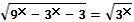 Решение: выполним замену     . Тогда исходное уравнение примет вид: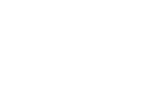 . Уравнение относительно переменной t равносильно системе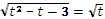 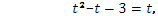 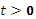 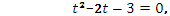 Уравнение   имеет два корня: t=3   и  t= - 1. Но  неравенству  t>0 удовлетворяет только t=3.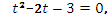  Следовательно,   а тогда х=1.Ответ: х=1.2 задание.  Решите относительно х уравнение   (х+4).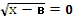 Решение: произведение двух множителей равно нулю, тогда  и только тогда, когда хотя бы один из них равен нулю и при этом другой имеет смысл. Следовательно, при х- в≥0     х+4=0 или х-в=0. Т.е. при х≥в  х=-4 или х=в. Тогда х=в при любом в  и х=-4 при в≤ - 4.Ответ: х=в при любом в  и х=-4 при в≤ - 4.3 задание. Решить уравнение:     40-14х+= 2(х-4).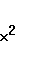 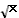 Решение:          40-14х+= 2(х-4).                            (х-4)(х-10)- 2(х-4) =0.                             (х-4)(х-10-2)=0.Произведение двух множителей равно нулю, тогда  и только тогда, когда хотя бы один из них равен нулю и при этом другой имеет смысл. Следовательно, х-4=0 или х – 10-2=0 при условии, что х0. Решая первое уравнение, получим  х=4. Решая второе уравнение, учитываем, что х , получим два корня: х=12+2  или х=12 - 2. Условиям  х , удовлетворяет только х=12+2. Поэтому, корнями являются  х=4, х=12+2.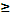 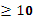 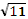 4 задание. Решить уравнение:.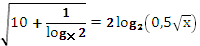 Решение: т.к. х – основание логарифма, то х. Для таких х верны равенства     и 2. Получаем уравнение, равносильное исходному при х. Пусть  Тогда получим уравнение . Это уравнение равносильно системе: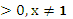 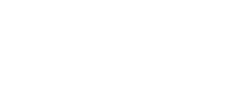 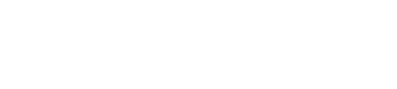 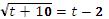                 ,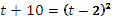 ,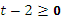              t+10=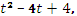                                                                                     t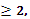 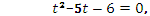                                                                                       t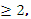 Решаем уравнение и получаем корни t= - 1, t = 6. Условию t удовлетворяет только t=6, поэтому  следовательно, х=, х=64.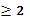 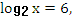 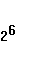 Ответ: 64.5 задание.  Решить уравнение:   (х-3)(х+1) + 3(х-3) -28=0.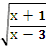 Решение: найдем область определения уравнения, для этого решим неравенство:  Решением этого неравенства является объединение промежутков   ( - .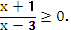 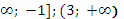 Решение уравнение разбивается на два случая: 1случай когда  х(-, 2 случай –когда  х(3;+  .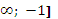 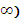 Итак,  х, тогда х-3<0, а тогда наше уравнение примет вид: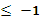 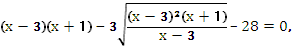 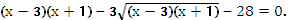 Пусть  t=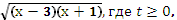 Тогда   получится уравнение , корнями которого будут числа  t=7, t= - 4. 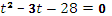 t=7  удовлетворяет условию   а  t= - 4 не удовлетворяет условию  .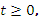 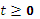 Следовательно, 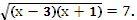                                 +х-3х-3=49,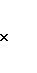                                  - 2х – 52=0,                               D=4-4( -52)=4+208=212,  D>0, значит, уравнение имеет два корня,Х=;   х= 1+, х= 1-.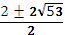 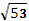 Условию первого случая удовлетворяет   х= 1.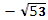 Теперь рассмотрим второй случай, когда  х> 3, тогда х - 3>0, а тогда наше уравнение примет вид:Пусть  t=Тогда   получится уравнение , корнями которого будут числа  t= -7, t=  4. 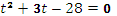 t=4 удовлетворяет условию   а  t= - 7 не удовлетворяет условию  .Следовательно, 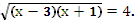                                 +х3х3=16,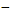                                   2х – 19=0,                               D=4-4( -19)=4+76=80,  D>0, значит, уравнение имеет два корня,Х=;   х= 1+2, х= 1.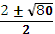 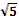 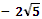 Условию второго  случая удовлетворяет  х= 1+2Ответ:   х= 1,  х= 1+2  4. Итоги урока:Составляется схема «Типы иррациональных уравнений».Типы иррациональных уравнений:Простейшие иррациональные уравнения(на определение корня)Уравнения вида 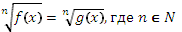 Возведение обеих частей уравнения в одну и ту же степень.Уравнения вида  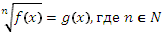 Исследование области определения функций, входящих в уравнениеУравнения, решаемые с помощью замены.5.Домашнее задание.Решить уравнения:1.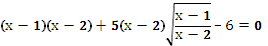 2.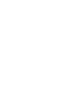 3.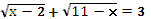 4.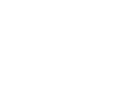 1.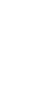 Х=5, х= - 5.2.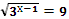 Х=5.3.= - 3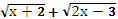 Корней нет4.Х=15.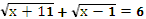 Х=56.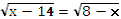 Корней нет